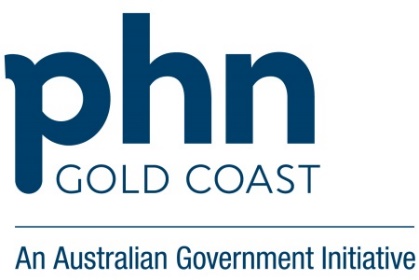 Continuous Quality Improvement (CQI) – Identifying patients eligible             for Bowel Screening using CAT4 with BP Premier Clinical SoftwareCQI stepsCQI stepsAsk-Do-DescribeAsk-Do-DescribeData report 1 - baselineFirst CQI meeting Why do we want to change?Why do we want to change?Data report 1 - baselineFirst CQI meeting GapLow participation rates for bowel screening in Gold Coast region compared to State and National averagesData report 1 - baselineFirst CQI meeting BenefitsPopulation-based screening using immunochemical Faecal Occult Blood Test (iFOBT) is the best early detection method available for reducing deaths from bowel cancer.Data report 1 - baselineFirst CQI meeting EvidenceCancer screening programs are designed to reduce morbidity and mortality from selected cancers, targeting specific populations where evidence shows it to be effective. The National Bowel Cancer Screening Program (NBCSP) aims to reduce deaths from bowel cancer by detecting the early signs of disease (Department of Health, 2020). iFOBT is the most effective population screening tool for detecting early signs of bowel cancer (Cancer Council, 2020).Bowel (or colorectal) cancer causes the second highest number of cancer deaths in Australia. However, approximately 90% of bowel cancer cases are cured if detected early (Cancer Council, 2020).Cancer Council Australia recommends that Australians aged 50-74 complete a iFOBT every two years (Cancer Council, 2020).A 2014 study found that people who were invited to screen through NBCSP had 15% less risk of dying from bowel cancer and were more likely to have less-advanced bowel cancers when diagnosed, than people who were not invited (GCPHN Cancer Needs Assessment, 2019).In 2016 -2017, there was a lower rate of participation in the NBCSP for Gold Coast residents aged 50-74 years (39.2%) when compared to both Queensland (40.8%) and national (41.3%) rate (GCPHN Cancer Needs Assessment, 2019).In 2020, it is estimated that approximately over 7,000 people aged between 50 and 74 will be diagnosed with bowel cancer and over 1,900 people in this age group will die from this disease (AIHW, 2020). Although it has been suggested that the COVID-19 pandemic has not had a direct effect on bowel cancer screening, the number of tests returned was at times lower in 2020 compared to 2019 (AIHW, 2020).Data report 1 - baselineFirst CQI meeting What do we want to change?What do we want to change?Data report 1 - baselineFirst CQI meeting TopicBowel cancer screening promoted and discussed with the proportion of eligible patientsData report 1 - baselineFirst CQI meeting Scope  All patients eligible for bowel cancer screening Data report 1 - baselineFirst CQI meeting How much do we want to change?How much do we want to change?Data report 1 - baselineFirst CQI meeting BaselineTo be determined from CAT4 Recipe – Bowel Cancer Screening Participation RateData report 1 - baselineFirst CQI meeting SampleAll patients eligible for recommended bowel cancer screening Data report 1 - baselineFirst CQI meeting TargetDiscuss and inform proportion of eligible patients on appropriate cancer screening. Increased proportion of eligible patients in practice population screened for bowel cancerData report 1 - baselineFirst CQI meeting PreparednessAll staff believe this is a priority activity for the practice and their patientsData report 1 - baselineFirst CQI meeting Who are involved in the change?Who are involved in the change?Data report 1 - baselineFirst CQI meeting LeadsContributors Practice Manager/Lead GPGPs/Practice Nurses/ReceptionistsData report 1 - baselineFirst CQI meeting ExternalPHN Practice SupportData report 1 - baselineFirst CQI meeting When are we making the change?When are we making the change?Data report 1 - baselineFirst CQI meeting DeadlinesBaseline data report generated (date)Implementation between (date range)Review meeting (date)Data report 1 - baselineFirst CQI meeting How are we going to change?How are we going to change?Data report 1 - baselineFirst CQI meeting Potential solutionsIdentify eligible patients from CAT4 recipeView/access your eligible patients screening history through either of the following:The National Cancer Screening Register (NCSR) through the Healthcare Provider Portal in PRODA – Healthcare Provider Portal User GuideNCSR Hub through BP Premier – Using the NCSR Hub in Bp PremierContacting the NCSR via phone – NCSR Contact UsPromote Bowel Screening via SMS alerts, posters and pamphletsFlag eligible patients with GP and RN to discuss and promote screening and show patients how to use iFOBT kitPromote participation in program to patients aged 49 identified using CAT4All screening results entered into clinical software and reminders set for two years for next bowel screen Data report 1 - baselineFirst CQI meeting SelectCombination of all five options was selectedImplementationImplementationImplementWhole team approach and define responsibilities for actionsGenerate patient list from CAT4 Recipe – Bowel Cancer Screening Participation RateView/access your eligible patients screening history through either of the following:The NCSR through the Healthcare Provider Portal in PRODA – Healthcare Provider Portal User GuideNCSR Hub through Bp Premier – Using the NCSR Hub in Bp PremierContacting the NCSR via phone – NCSR Contact UsList provided to receptionist/RN to set reminders for RN’s and GP’s to discuss bowel screening Enter patients Bowel Screening Test Result in clinical software (Best Practice)Monitor participation using excel spreadsheet and/or CAT4ImplementationImplementationRecord, shareCQI Practice initial and final meeting minutesData Report 2ComparisonFinal CQI meeting  How much did we change?How much did we change?Data Report 2ComparisonFinal CQI meeting  Performance Did you achieve your target?If not, identify why not.Data Report 2ComparisonFinal CQI meeting  WorthwhileWas the effort to complete the improvement activity worth the outcome?Did the team value the improvement activity?Data Report 2ComparisonFinal CQI meeting  Learn What lessons learnt could you use for other improvement activities?What worked well, what could have been changed or improved?Final CQI meeting  What next?What next?Final CQI meeting  SustainImplement new processes and systems into business as usualFinal CQI meeting  MonitorReview CAT4 data report monthly/quarterly and initiate corrective measures as required